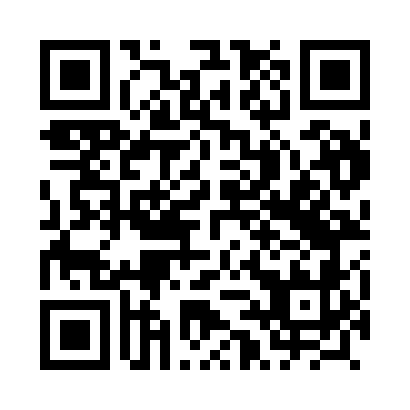 Prayer times for Orlowiec, PolandMon 1 Apr 2024 - Tue 30 Apr 2024High Latitude Method: Angle Based RulePrayer Calculation Method: Muslim World LeagueAsar Calculation Method: HanafiPrayer times provided by https://www.salahtimes.comDateDayFajrSunriseDhuhrAsrMaghribIsha1Mon4:336:2812:565:247:259:142Tue4:306:2612:565:257:279:163Wed4:286:2412:565:267:299:184Thu4:256:2212:555:277:309:205Fri4:226:1912:555:287:329:226Sat4:196:1712:555:307:339:247Sun4:176:1512:555:317:359:268Mon4:146:1312:545:327:379:289Tue4:116:1112:545:337:389:3110Wed4:086:0912:545:347:409:3311Thu4:056:0712:545:357:419:3512Fri4:026:0412:535:367:439:3713Sat4:006:0212:535:377:459:4014Sun3:576:0012:535:387:469:4215Mon3:545:5812:535:397:489:4416Tue3:515:5612:525:407:499:4717Wed3:485:5412:525:427:519:4918Thu3:455:5212:525:437:529:5119Fri3:425:5012:525:447:549:5420Sat3:395:4812:515:457:569:5621Sun3:365:4612:515:467:579:5922Mon3:335:4412:515:477:5910:0123Tue3:305:4212:515:488:0010:0424Wed3:275:4012:515:498:0210:0625Thu3:245:3812:505:508:0410:0926Fri3:215:3612:505:518:0510:1227Sat3:185:3412:505:528:0710:1428Sun3:145:3312:505:538:0810:1729Mon3:115:3112:505:548:1010:2030Tue3:085:2912:505:558:1110:22